PENGARUH DISIPLIN KERJA TERHADAP KINERJA PEGAWAI DINAS KOMUNIKASI DAN INFORMATIKA KOTA BANDUNGDisusun Oleh :ROBBY REYZI. P142010158SKRIPSIDiajukan Untuk Memenuhi  salah satu syarat dalam menempuh ujian sidang skripsi Program Strata Satu (S1) Pada Prodi Ilmu Administrasi Negara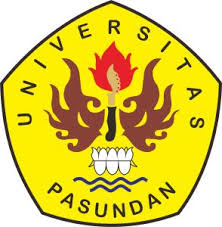 FAKULTAS ILMU SOSIAL DAN ILMU POLITIKUNIVERSITAS PASUNDANBANDUNG2020